Amy Compton-Phillips Brief Biography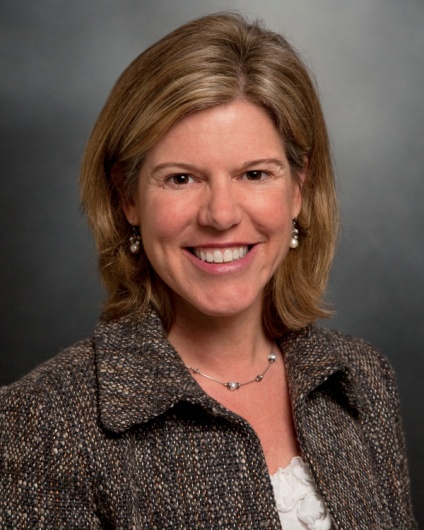 Amy Compton-Phillips, MD is the Associate Executive Director for Quality for The Permanente Federation. Amy joined The Permanente Federation in January 2010 but has been with Mid-Atlantic Permanente Medical Group (MAPMG) since 1993.  Amy is an internal medicine physician that served MAPMG in a variety of roles through years including Internal Medicine Service Chief, Physician Director for the , Physician Director for Population Care, and Guideline Director. Amy has extensive experience in directing patient care programs, including disease management of high risk members and transitions in care for patients newly discharged from a hospital. She has also been active in developing provider and patient education programs using both print and Web-based materials, and has been a frequent presenter at public and Kaiser Permanente national seminars. Amy received her medical degree from the University of Maryland Medical School, where she also completed her residency program, and completed her undergraduate degree at . In addition, she is a graduate of the Advanced Leadership Program at the University of North Carolina Kenan-Flagler School of Business.  In her spare time, she enjoys skiing, biking, sailing, and carting her children around to a never ending set of after school activities.  